Email: Day 7Email Safety Day Teacher Directions:  Activity 1: Email Safety Introduction 	-Email Safety Handout Disclaimer: Oftentimes this conversation can get off track and move in the direction of overall internet safety.  If it comes up, remind the class that this is a conversation about EMAIL safety and that internet safety is a much bigger conversation. The best thing you can tell students is that when a website asks for personal information, like credit card info and such, they should check the address bar and if the website starts with “https” it is secure. That “s” makes all the difference.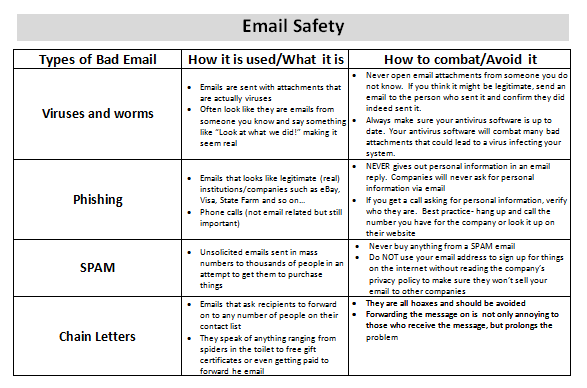 Step 1: ContextExplain that the wide use of email for communication makes it an attractive market for people trying to sell, steal or simply harm othersIMPORTANT: Explain that we will be discussing ways people will try to get your information via email, but this is not meant to scare, it is meant to keep you aware of potential dangers in order to avoid themEmail is an important aspect of communication in our generation and it cannot be avoided for fear of giving away the wrong information, so we will be discussing tips to 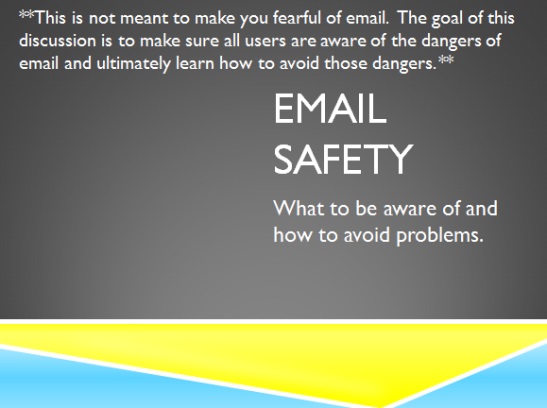 Step 2: Email Safety PowerPoint	Handout Email Safety Handout   Download Email Safety PowerPointAnswer questions as they come up Step 3: Examples	Examples start with Slide 10 of the Email Safety PPT 	Read through direction slide with learners There are 3 emails per page, 1 email on each page is a viable email. Slide 12- Email #2, Slide 13- Email #1Teacher Directions:  Activity 2: Deleting Emails			 Step 1:  Demonstrate Show students two ways to delete an email, use old emails students have sent, not the emails you sent for practice todayClick on box next to the email>click on the Trashcan on the bar above the mail in the inboxOpen an email, see what is inside>Click on the trashcanAccidentally delete something you did not mean to? Look list below Inbox, scroll down to trashOpen email you meant to keep>click on the Folder Icon “Move To”> Click on InboxStep 2: PracticeLearners should “clean out” their inbox of any emails that have been received since the beginning of classDay 7 Warm-up: Security Questions Directions: Read the following passage and then pick a security question for Dan to use for his email account. Circle the security question Dan should use and write the answer to the question next to it:What was the name of your elementary school? 				What town were you born in? 							What is your mother’s maiden name? 						What is your favorite movie? 							Answer the following: What is Dan’s DOB: 				 (MM/DD/YYYY)Day 7 Warm-up: Security QuestionsDirections: Read the following passage and then pick a security question for Dan to use for his email account. Circle the security question Dan should use and write the answer to the question next to it:What was the name of your elementary school? 				What town were you born in? 							What is your mother’s maiden name? 						What is your favorite movie? 							Answer the following: What is Dan’s DOB: 				 (MM/DD/YYYY)Email SafetyEmail Safety: Tips for opening emails If you think something seems wrong with an email, delete it IMMEDIATELY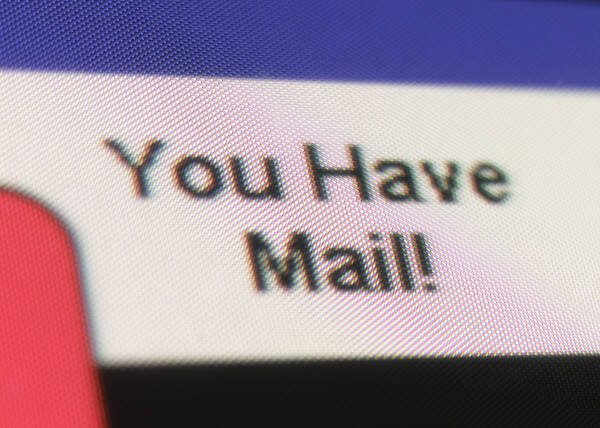 If you get a window asking you to install something when you open an email, click “No” or simply exit, and then delete the emailIf an email address directs you to a Web site that asks you to install something, click “No” or exit, and then delete the emailIf an email comes from someone you do not know and the subject looks suspicious, delete the email.Objectives Learners will be able to…MaterialsComputer skill: identify unsafe emailsComputer Skill: delete unsafe emails Literacy skill: reading comprehension Make Student CopiesWarm-up Day 7 (Tab 17)Email Safety Handout with Tips for Opening Emails-Print Front and Back (Tab 18)Props, Technology or Other ResourcesProjectorComputer for every studentLesson PlanVocabularyWarm-up: Description: hand out Warm-up Day 7 and have learners complete itMaterials/Prep:   copies of Warm-up Day 7Activity 1: Introduction to Internet Safety   Description: go over tips to avoid issues within EmailMaterials/Prep: download Day 7 Email Safety PPT, copies of Email Safety Handout Activity 2: Deleting Emails Description:  explain the process of how to delete an email, this will also include a discussion of what folders are Materials/Prep:  ScamPhishingVirusWorms SpamFolder Types of Bad EmailHow it is used/What it isHow to combat/Avoid itViruses and wormsEmails are sent with attachments that are actually virusesOften look like they are emails from someone you know and say something like “Look at what we did!” making it seem realNever open email attachments from someone you do not know.  If you think it might be legitimate, send an email to the person who sent it and confirm they did indeed sent it. Always make sure your antivirus software is up to date.  Your antivirus software will combat many bad attachments that could lead to a virus infecting your system.PhishingEmails that looks like legitimate (real) institutions/companies such as eBay, Visa, State Farm and so on…Phone calls (not email related but still important)NEVER gives out personal information in an email reply.  Companies will never ask for personal information via emailIf you get a call asking for personal information, verify who they are.  Best practice- hang up and call the number you have for the company or look it up on their websiteSPAMUnsolicited emails sent in mass numbers to thousands of people in an attempt to get them to purchase thingsNever buy anything from a SPAM emailDo NOT use your email address to sign up for things on the internet without reading the company’s privacy policy to make sure they won’t sell your email to other companiesChain Letters Emails that ask recipients to forward on to any number of people on their contact list They speak of anything ranging from spiders in the toilet to free gift certificates or even getting paid to forward he emailThey are all hoaxes and should be avoidedForwarding the message on is  not only annoying to those who receive the message, but prolongs the problem